АВІАЦІЙНИЙ МЕДИЧНИЙ ЦЕНТР НАУЗАЯВКА НА МЕДИЧНИЙ СЕРТИФІКАТМедична інформація: конфіденційно. Заповнюється друкованими літерами(1) Країна видачі свідоцтва:(1) Країна видачі свідоцтва:(2) Медичний сертифікат дійсний для класу:(2) Медичний сертифікат дійсний для класу:(2) Медичний сертифікат дійсний для класу:(2) Медичний сертифікат дійсний для класу:(2) Медичний сертифікат дійсний для класу:(2) Медичний сертифікат дійсний для класу:(2) Медичний сертифікат дійсний для класу:(2) Медичний сертифікат дійсний для класу:(2) Медичний сертифікат дійсний для класу:(2) Медичний сертифікат дійсний для класу:(2) Медичний сертифікат дійсний для класу:(2) Медичний сертифікат дійсний для класу:(2) Медичний сертифікат дійсний для класу:(2) Медичний сертифікат дійсний для класу:(2) Медичний сертифікат дійсний для класу:(3) Прізвище:(3) Прізвище:(4) Попереднє(і) прізвище(а):(4) Попереднє(і) прізвище(а):(4) Попереднє(і) прізвище(а):(4) Попереднє(і) прізвище(а):(4) Попереднє(і) прізвище(а):(4) Попереднє(і) прізвище(а):(4) Попереднє(і) прізвище(а):(5) Ім'я, по батькові:(5) Ім'я, по батькові:(6) Дата народження:(6) Дата народження:(6) Дата народження:(7) Стать:(7) Стать:(7) Стать:(7) Стать:(13) Номер свідоцтва:(13) Номер свідоцтва:(13) Номер свідоцтва:(13) Номер свідоцтва:(13) Номер свідоцтва:(13) Номер свідоцтва:(13) Номер свідоцтва:(13) Номер свідоцтва:(8) Місце та країна народження:(8) Місце та країна народження:(9) Громадянство:(9) Громадянство:(9) Громадянство:(9) Громадянство:(9) Громадянство:(9) Громадянство:(9) Громадянство:(14) Тип свідоцтва, на яке подається заявка:(14) Тип свідоцтва, на яке подається заявка:(14) Тип свідоцтва, на яке подається заявка:(14) Тип свідоцтва, на яке подається заявка:(14) Тип свідоцтва, на яке подається заявка:(14) Тип свідоцтва, на яке подається заявка:(14) Тип свідоцтва, на яке подається заявка:(14) Тип свідоцтва, на яке подається заявка:(10) Місце проживання:
 Країна:Телефон:Мобільний
телефон:Електронна пошта:
 (10) Місце проживання:
 Країна:Телефон:Мобільний
телефон:Електронна пошта:
 (11) Поштова адреса фактичного місця проживання (якщо інша):Країна:Телефон:(11) Поштова адреса фактичного місця проживання (якщо інша):Країна:Телефон:(11) Поштова адреса фактичного місця проживання (якщо інша):Країна:Телефон:(11) Поштова адреса фактичного місця проживання (якщо інша):Країна:Телефон:(11) Поштова адреса фактичного місця проживання (якщо інша):Країна:Телефон:(11) Поштова адреса фактичного місця проживання (якщо інша):Країна:Телефон:(11) Поштова адреса фактичного місця проживання (якщо інша):Країна:Телефон:(15) Професія (основна):(15) Професія (основна):(15) Професія (основна):(15) Професія (основна):(15) Професія (основна):(15) Професія (основна):(15) Професія (основна):(15) Професія (основна):(10) Місце проживання:
 Країна:Телефон:Мобільний
телефон:Електронна пошта:
 (10) Місце проживання:
 Країна:Телефон:Мобільний
телефон:Електронна пошта:
 (11) Поштова адреса фактичного місця проживання (якщо інша):Країна:Телефон:(11) Поштова адреса фактичного місця проживання (якщо інша):Країна:Телефон:(11) Поштова адреса фактичного місця проживання (якщо інша):Країна:Телефон:(11) Поштова адреса фактичного місця проживання (якщо інша):Країна:Телефон:(11) Поштова адреса фактичного місця проживання (якщо інша):Країна:Телефон:(11) Поштова адреса фактичного місця проживання (якщо інша):Країна:Телефон:(11) Поштова адреса фактичного місця проживання (якщо інша):Країна:Телефон:(16) Місце роботи:(16) Місце роботи:(16) Місце роботи:(16) Місце роботи:(16) Місце роботи:(16) Місце роботи:(16) Місце роботи:(16) Місце роботи:(10) Місце проживання:
 Країна:Телефон:Мобільний
телефон:Електронна пошта:
 (10) Місце проживання:
 Країна:Телефон:Мобільний
телефон:Електронна пошта:
 (11) Поштова адреса фактичного місця проживання (якщо інша):Країна:Телефон:(11) Поштова адреса фактичного місця проживання (якщо інша):Країна:Телефон:(11) Поштова адреса фактичного місця проживання (якщо інша):Країна:Телефон:(11) Поштова адреса фактичного місця проживання (якщо інша):Країна:Телефон:(11) Поштова адреса фактичного місця проживання (якщо інша):Країна:Телефон:(11) Поштова адреса фактичного місця проживання (якщо інша):Країна:Телефон:(11) Поштова адреса фактичного місця проживання (якщо інша):Країна:Телефон:(17) Попередній медичний огляд:дата:місце:(17) Попередній медичний огляд:дата:місце:(17) Попередній медичний огляд:дата:місце:(17) Попередній медичний огляд:дата:місце:(17) Попередній медичний огляд:дата:місце:(17) Попередній медичний огляд:дата:місце:(17) Попередній медичний огляд:дата:місце:(17) Попередній медичний огляд:дата:місце:(18) Свідоцтво(а) авіаційного персоналу, яке(і) маєте (тип):Номер свідоцтва:Країна видачі:(18) Свідоцтво(а) авіаційного персоналу, яке(і) маєте (тип):Номер свідоцтва:Країна видачі:(18) Свідоцтво(а) авіаційного персоналу, яке(і) маєте (тип):Номер свідоцтва:Країна видачі:(18) Свідоцтво(а) авіаційного персоналу, яке(і) маєте (тип):Номер свідоцтва:Країна видачі:(18) Свідоцтво(а) авіаційного персоналу, яке(і) маєте (тип):Номер свідоцтва:Країна видачі:(18) Свідоцтво(а) авіаційного персоналу, яке(і) маєте (тип):Номер свідоцтва:Країна видачі:(18) Свідоцтво(а) авіаційного персоналу, яке(і) маєте (тип):Номер свідоцтва:Країна видачі:(18) Свідоцтво(а) авіаційного персоналу, яке(і) маєте (тип):Номер свідоцтва:Країна видачі:(18) Свідоцтво(а) авіаційного персоналу, яке(і) маєте (тип):Номер свідоцтва:Країна видачі:(19) Будь-які обмеження та зміни в свідоцтвах та медичному сертифікаті:(19) Будь-які обмеження та зміни в свідоцтвах та медичному сертифікаті:(19) Будь-які обмеження та зміни в свідоцтвах та медичному сертифікаті:(19) Будь-які обмеження та зміни в свідоцтвах та медичному сертифікаті:(19) Будь-які обмеження та зміни в свідоцтвах та медичному сертифікаті:(19) Будь-які обмеження та зміни в свідоцтвах та медичному сертифікаті:(19) Будь-які обмеження та зміни в свідоцтвах та медичному сертифікаті:(19) Будь-які обмеження та зміни в свідоцтвах та медичному сертифікаті:(20) Чи мали місце будь-коли відмова у видачі, скасування, призупинення дії чи анулювання медичного сертифіката?(20) Чи мали місце будь-коли відмова у видачі, скасування, призупинення дії чи анулювання медичного сертифіката?(20) Чи мали місце будь-коли відмова у видачі, скасування, призупинення дії чи анулювання медичного сертифіката?(20) Чи мали місце будь-коли відмова у видачі, скасування, призупинення дії чи анулювання медичного сертифіката?(20) Чи мали місце будь-коли відмова у видачі, скасування, призупинення дії чи анулювання медичного сертифіката?(20) Чи мали місце будь-коли відмова у видачі, скасування, призупинення дії чи анулювання медичного сертифіката?(20) Чи мали місце будь-коли відмова у видачі, скасування, призупинення дії чи анулювання медичного сертифіката?(20) Чи мали місце будь-коли відмова у видачі, скасування, призупинення дії чи анулювання медичного сертифіката?(20) Чи мали місце будь-коли відмова у видачі, скасування, призупинення дії чи анулювання медичного сертифіката?(21) Загальний польотний час, годин:(21) Загальний польотний час, годин:(22) Польотний час від попереднього медичного огляду, годин:(22) Польотний час від попереднього медичного огляду, годин:(22) Польотний час від попереднього медичного огляду, годин:(22) Польотний час від попереднього медичного огляду, годин:(22) Польотний час від попереднього медичного огляду, годин:(22) Польотний час від попереднього медичного огляду, годин:(20) Чи мали місце будь-коли відмова у видачі, скасування, призупинення дії чи анулювання медичного сертифіката?(20) Чи мали місце будь-коли відмова у видачі, скасування, призупинення дії чи анулювання медичного сертифіката?(20) Чи мали місце будь-коли відмова у видачі, скасування, призупинення дії чи анулювання медичного сертифіката?(20) Чи мали місце будь-коли відмова у видачі, скасування, призупинення дії чи анулювання медичного сертифіката?(20) Чи мали місце будь-коли відмова у видачі, скасування, призупинення дії чи анулювання медичного сертифіката?(20) Чи мали місце будь-коли відмова у видачі, скасування, призупинення дії чи анулювання медичного сертифіката?(20) Чи мали місце будь-коли відмова у видачі, скасування, призупинення дії чи анулювання медичного сертифіката?(20) Чи мали місце будь-коли відмова у видачі, скасування, призупинення дії чи анулювання медичного сертифіката?(20) Чи мали місце будь-коли відмова у видачі, скасування, призупинення дії чи анулювання медичного сертифіката?(23) Клас(и) / тип(и) ПС, на якому зараз літаєте:(23) Клас(и) / тип(и) ПС, на якому зараз літаєте:(23) Клас(и) / тип(и) ПС, на якому зараз літаєте:(23) Клас(и) / тип(и) ПС, на якому зараз літаєте:(23) Клас(и) / тип(и) ПС, на якому зараз літаєте:(23) Клас(и) / тип(и) ПС, на якому зараз літаєте:(23) Клас(и) / тип(и) ПС, на якому зараз літаєте:(23) Клас(и) / тип(и) ПС, на якому зараз літаєте:(24) Чи мала місце будь-яка авіаційна подія чи інцидент з часу попереднього медичного огляду?(24) Чи мала місце будь-яка авіаційна подія чи інцидент з часу попереднього медичного огляду?(24) Чи мала місце будь-яка авіаційна подія чи інцидент з часу попереднього медичного огляду?(24) Чи мала місце будь-яка авіаційна подія чи інцидент з часу попереднього медичного огляду?(24) Чи мала місце будь-яка авіаційна подія чи інцидент з часу попереднього медичного огляду?(24) Чи мала місце будь-яка авіаційна подія чи інцидент з часу попереднього медичного огляду?(24) Чи мала місце будь-яка авіаційна подія чи інцидент з часу попереднього медичного огляду?(24) Чи мала місце будь-яка авіаційна подія чи інцидент з часу попереднього медичного огляду?(24) Чи мала місце будь-яка авіаційна подія чи інцидент з часу попереднього медичного огляду?(25) Тип очікуваних польотів:(25) Тип очікуваних польотів:(25) Тип очікуваних польотів:(25) Тип очікуваних польотів:(25) Тип очікуваних польотів:(25) Тип очікуваних польотів:(25) Тип очікуваних польотів:(25) Тип очікуваних польотів:(24) Чи мала місце будь-яка авіаційна подія чи інцидент з часу попереднього медичного огляду?(24) Чи мала місце будь-яка авіаційна подія чи інцидент з часу попереднього медичного огляду?(24) Чи мала місце будь-яка авіаційна подія чи інцидент з часу попереднього медичного огляду?(24) Чи мала місце будь-яка авіаційна подія чи інцидент з часу попереднього медичного огляду?(24) Чи мала місце будь-яка авіаційна подія чи інцидент з часу попереднього медичного огляду?(24) Чи мала місце будь-яка авіаційна подія чи інцидент з часу попереднього медичного огляду?(24) Чи мала місце будь-яка авіаційна подія чи інцидент з часу попереднього медичного огляду?(24) Чи мала місце будь-яка авіаційна подія чи інцидент з часу попереднього медичного огляду?(24) Чи мала місце будь-яка авіаційна подія чи інцидент з часу попереднього медичного огляду?(26) Теперішня льотна робота:(26) Теперішня льотна робота:(26) Теперішня льотна робота:(26) Теперішня льотна робота:(26) Теперішня льотна робота:(26) Теперішня льотна робота:(26) Теперішня льотна робота:(26) Теперішня льотна робота:(27) Чи вживаєте алкоголь?(27) Чи вживаєте алкоголь?(27) Чи вживаєте алкоголь?(27) Чи вживаєте алкоголь?(27) Чи вживаєте алкоголь?(27) Чи вживаєте алкоголь?(28) Чи приймаєте наразі ліки?Якщо приймаєте, зазначте назву, дозу, дату початку приймання та причину приймання(28) Чи приймаєте наразі ліки?Якщо приймаєте, зазначте назву, дозу, дату початку приймання та причину приймання(28) Чи приймаєте наразі ліки?Якщо приймаєте, зазначте назву, дозу, дату початку приймання та причину приймання(28) Чи приймаєте наразі ліки?Якщо приймаєте, зазначте назву, дозу, дату початку приймання та причину приймання(28) Чи приймаєте наразі ліки?Якщо приймаєте, зазначте назву, дозу, дату початку приймання та причину приймання(28) Чи приймаєте наразі ліки?Якщо приймаєте, зазначте назву, дозу, дату початку приймання та причину приймання(28) Чи приймаєте наразі ліки?Якщо приймаєте, зазначте назву, дозу, дату початку приймання та причину приймання(28) Чи приймаєте наразі ліки?Якщо приймаєте, зазначте назву, дозу, дату початку приймання та причину приймання(28) Чи приймаєте наразі ліки?Якщо приймаєте, зазначте назву, дозу, дату початку приймання та причину приймання(28) Чи приймаєте наразі ліки?Якщо приймаєте, зазначте назву, дозу, дату початку приймання та причину приймання(28) Чи приймаєте наразі ліки?Якщо приймаєте, зазначте назву, дозу, дату початку приймання та причину приймання(29) Ви палите?
  Ніколи не палив(ла)  Ні
(дата, коли покинули палити)
  Так (різновид та кількість)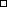 (29) Ви палите?
  Ніколи не палив(ла)  Ні
(дата, коли покинули палити)
  Так (різновид та кількість)(29) Ви палите?
  Ніколи не палив(ла)  Ні
(дата, коли покинули палити)
  Так (різновид та кількість)(29) Ви палите?
  Ніколи не палив(ла)  Ні
(дата, коли покинули палити)
  Так (різновид та кількість)(29) Ви палите?
  Ніколи не палив(ла)  Ні
(дата, коли покинули палити)
  Так (різновид та кількість)(29) Ви палите?
  Ніколи не палив(ла)  Ні
(дата, коли покинули палити)
  Так (різновид та кількість)(28) Чи приймаєте наразі ліки?Якщо приймаєте, зазначте назву, дозу, дату початку приймання та причину приймання(28) Чи приймаєте наразі ліки?Якщо приймаєте, зазначте назву, дозу, дату початку приймання та причину приймання(28) Чи приймаєте наразі ліки?Якщо приймаєте, зазначте назву, дозу, дату початку приймання та причину приймання(28) Чи приймаєте наразі ліки?Якщо приймаєте, зазначте назву, дозу, дату початку приймання та причину приймання(28) Чи приймаєте наразі ліки?Якщо приймаєте, зазначте назву, дозу, дату початку приймання та причину приймання(28) Чи приймаєте наразі ліки?Якщо приймаєте, зазначте назву, дозу, дату початку приймання та причину приймання(28) Чи приймаєте наразі ліки?Якщо приймаєте, зазначте назву, дозу, дату початку приймання та причину приймання(28) Чи приймаєте наразі ліки?Якщо приймаєте, зазначте назву, дозу, дату початку приймання та причину приймання(28) Чи приймаєте наразі ліки?Якщо приймаєте, зазначте назву, дозу, дату початку приймання та причину приймання(28) Чи приймаєте наразі ліки?Якщо приймаєте, зазначте назву, дозу, дату початку приймання та причину приймання(28) Чи приймаєте наразі ліки?Якщо приймаєте, зазначте назву, дозу, дату початку приймання та причину прийманняТакТакНіТакНіНіТакНіТакНі101 Очні хвороби, операції на очах113 Травми голови або струс мозку113 Травми голови або струс мозку113 Травми голови або струс мозку124 Позитивний тест на ВІЛ124 Позитивний тест на ВІЛ150 Гінекологічні хвороби, порушення менструального циклу102 Носіння окулярів, контактних лінз114 Частий або сильний головний біль114 Частий або сильний головний біль114 Частий або сильний головний біль125 Захворювання, що передаються статевим шляхом125 Захворювання, що передаються статевим шляхом150 Гінекологічні хвороби, порушення менструального циклу102 Носіння окулярів, контактних лінз115 Запаморочення або непритомність115 Запаморочення або непритомність115 Запаморочення або непритомність126 Зупинка дихання (апное) уві сні126 Зупинка дихання (апное) уві сні151 Ви вагітні?103 Зміни в рецептах на окуляри або на контактні лінзи з часу останнього медичного огляду116 Втрата свідомості будь-якого походження116 Втрата свідомості будь-якого походження116 Втрата свідомості будь-якого походження127 Хвороби та травми опорно-рухового апарату127 Хвороби та травми опорно-рухового апаратуСімейний анамнез:Сімейний анамнез:Сімейний анамнез:103 Зміни в рецептах на окуляри або на контактні лінзи з часу останнього медичного огляду117 Неврологічні розлади;
інсульт, судоми, епілепсія, епілептичний напад, параліч тощо117 Неврологічні розлади;
інсульт, судоми, епілепсія, епілептичний напад, параліч тощо117 Неврологічні розлади;
інсульт, судоми, епілепсія, епілептичний напад, параліч тощо128 Будь-які інші захворювання або травми128 Будь-які інші захворювання або травмиСімейний анамнез:Сімейний анамнез:Сімейний анамнез:104 Сінна лихоманка, інші алергії118 Психологічні або психіатричні розлади будь-якого типу118 Психологічні або психіатричні розлади будь-якого типу118 Психологічні або психіатричні розлади будь-якого типу129 Стаціонарне лікування129 Стаціонарне лікування170 Серцеві хвороби105 Бронхіальна астма, хвороби легень118 Психологічні або психіатричні розлади будь-якого типу118 Психологічні або психіатричні розлади будь-якого типу118 Психологічні або психіатричні розлади будь-якого типу129 Стаціонарне лікування129 Стаціонарне лікування171 Високий кров'яний тиск106 Серцево-судинні захворювання119 Зловживання ліками, наркотиками і алкоголем119 Зловживання ліками, наркотиками і алкоголем119 Зловживання ліками, наркотиками і алкоголем130 Відвідування лікаря після попереднього медичного огляду130 Відвідування лікаря після попереднього медичного огляду172 Високий рівень холестерину107 Високий або низький кров'яний тиск119 Зловживання ліками, наркотиками і алкоголем119 Зловживання ліками, наркотиками і алкоголем119 Зловживання ліками, наркотиками і алкоголем131 Відмова у страхуванні життя131 Відмова у страхуванні життя173 Епілепсія108 Камені в нирках або кров у сечі120 Спроба суїциду120 Спроба суїциду120 Спроба суїциду132 Відмова у видачі медичного сертифіката132 Відмова у видачі медичного сертифіката174 Психічні захворювання109 Діабет, інші гормональні порушення121 Морська хвороба, що потребує приймання ліків121 Морська хвороба, що потребує приймання ліків121 Морська хвороба, що потребує приймання ліків133 Відстрочка від призову, придатність до військової служби133 Відстрочка від призову, придатність до військової служби175 Діабет110 Хвороби печінки та шлунково-кишкові захворювання122 Анемія, в тому числі серпоподібно-
клітинна, інші хвороби крові122 Анемія, в тому числі серпоподібно-
клітинна, інші хвороби крові122 Анемія, в тому числі серпоподібно-
клітинна, інші хвороби крові134 Призначення пенсії або компенсації з приводу травм / хвороб134 Призначення пенсії або компенсації з приводу травм / хвороб176 Туберкульоз110 Хвороби печінки та шлунково-кишкові захворювання122 Анемія, в тому числі серпоподібно-
клітинна, інші хвороби крові122 Анемія, в тому числі серпоподібно-
клітинна, інші хвороби крові122 Анемія, в тому числі серпоподібно-
клітинна, інші хвороби крові134 Призначення пенсії або компенсації з приводу травм / хвороб134 Призначення пенсії або компенсації з приводу травм / хвороб177 Бронхіальна астма, екзема, інші алергії111 Глухота, хвороби вуха123 Малярія та інші тропічні хвороби123 Малярія та інші тропічні хвороби123 Малярія та інші тропічні хворобиТільки для жінок:Тільки для жінок:Тільки для жінок:178 Спадкові порушення178 Спадкові порушення112 Хвороби носа та горла, розлади мови123 Малярія та інші тропічні хвороби123 Малярія та інші тропічні хвороби123 Малярія та інші тропічні хворобиТільки для жінок:Тільки для жінок:Тільки для жінок:179 Глаукома179 ГлаукомаПримітка. Якщо після Вашого попереднього запису не відбулось ніяких змін, зазначте "Без змін".Примітка. Якщо після Вашого попереднього запису не відбулось ніяких змін, зазначте "Без змін".Примітка. Якщо після Вашого попереднього запису не відбулось ніяких змін, зазначте "Без змін".Примітка. Якщо після Вашого попереднього запису не відбулось ніяких змін, зазначте "Без змін".Примітка. Якщо після Вашого попереднього запису не відбулось ніяких змін, зазначте "Без змін".Примітка. Якщо після Вашого попереднього запису не відбулось ніяких змін, зазначте "Без змін".Примітка. Якщо після Вашого попереднього запису не відбулось ніяких змін, зазначте "Без змін".Примітка. Якщо після Вашого попереднього запису не відбулось ніяких змін, зазначте "Без змін".Примітка. Якщо після Вашого попереднього запису не відбулось ніяких змін, зазначте "Без змін".Примітка. Якщо після Вашого попереднього запису не відбулось ніяких змін, зазначте "Без змін".Примітка. Якщо після Вашого попереднього запису не відбулось ніяких змін, зазначте "Без змін".Примітка. Якщо після Вашого попереднього запису не відбулось ніяких змін, зазначте "Без змін".Примітка. Якщо після Вашого попереднього запису не відбулось ніяких змін, зазначте "Без змін".Примітка. Якщо після Вашого попереднього запису не відбулось ніяких змін, зазначте "Без змін".Примітка. Якщо після Вашого попереднього запису не відбулось ніяких змін, зазначте "Без змін".Примітка. Якщо після Вашого попереднього запису не відбулось ніяких змін, зазначте "Без змін".Примітка. Якщо після Вашого попереднього запису не відбулось ніяких змін, зазначте "Без змін".(31) ЗАЯВАЯ, __________________, проаналізував вищевикладене і стверджую, що все заповнено мною вірно, я не приховав ніякої інформації та не зробив ніяких стверджень, що могли б ввести в оману. Я усвідомлюю, що в разі надання мною неправдивої інформації або за небажання надати відповідну медичну інформацію уповноважений орган має право відмовити у видачі мені медичного сертифіката або анулювати виданий медичний сертифікат без упередженості щодо заяви згідно із законодавством.ДОЗВІЛ НА ВИКОРИСТАННЯ МЕДИЧНОЇ ІНФОРМАЦІЇЯ даю згоду на використання усієї інформації, що міститься в цій заявці, там, де це буде необхідно, для будь-якого медичного підрозділу уповноваженого органу інших країн - членів EASA, визнаючи, що дані цих документів у паперовому чи електронному вигляді можуть використовуватися для завершення медичної оцінки і залишаться власністю уповноваженого органу за умови, що я або мій лікар матиму (матиме) доступ до них згідно з законодавством та що буде гарантована на весь час медична конфіденційність.(31) ЗАЯВАЯ, __________________, проаналізував вищевикладене і стверджую, що все заповнено мною вірно, я не приховав ніякої інформації та не зробив ніяких стверджень, що могли б ввести в оману. Я усвідомлюю, що в разі надання мною неправдивої інформації або за небажання надати відповідну медичну інформацію уповноважений орган має право відмовити у видачі мені медичного сертифіката або анулювати виданий медичний сертифікат без упередженості щодо заяви згідно із законодавством.ДОЗВІЛ НА ВИКОРИСТАННЯ МЕДИЧНОЇ ІНФОРМАЦІЇЯ даю згоду на використання усієї інформації, що міститься в цій заявці, там, де це буде необхідно, для будь-якого медичного підрозділу уповноваженого органу інших країн - членів EASA, визнаючи, що дані цих документів у паперовому чи електронному вигляді можуть використовуватися для завершення медичної оцінки і залишаться власністю уповноваженого органу за умови, що я або мій лікар матиму (матиме) доступ до них згідно з законодавством та що буде гарантована на весь час медична конфіденційність.(31) ЗАЯВАЯ, __________________, проаналізував вищевикладене і стверджую, що все заповнено мною вірно, я не приховав ніякої інформації та не зробив ніяких стверджень, що могли б ввести в оману. Я усвідомлюю, що в разі надання мною неправдивої інформації або за небажання надати відповідну медичну інформацію уповноважений орган має право відмовити у видачі мені медичного сертифіката або анулювати виданий медичний сертифікат без упередженості щодо заяви згідно із законодавством.ДОЗВІЛ НА ВИКОРИСТАННЯ МЕДИЧНОЇ ІНФОРМАЦІЇЯ даю згоду на використання усієї інформації, що міститься в цій заявці, там, де це буде необхідно, для будь-якого медичного підрозділу уповноваженого органу інших країн - членів EASA, визнаючи, що дані цих документів у паперовому чи електронному вигляді можуть використовуватися для завершення медичної оцінки і залишаться власністю уповноваженого органу за умови, що я або мій лікар матиму (матиме) доступ до них згідно з законодавством та що буде гарантована на весь час медична конфіденційність.(31) ЗАЯВАЯ, __________________, проаналізував вищевикладене і стверджую, що все заповнено мною вірно, я не приховав ніякої інформації та не зробив ніяких стверджень, що могли б ввести в оману. Я усвідомлюю, що в разі надання мною неправдивої інформації або за небажання надати відповідну медичну інформацію уповноважений орган має право відмовити у видачі мені медичного сертифіката або анулювати виданий медичний сертифікат без упередженості щодо заяви згідно із законодавством.ДОЗВІЛ НА ВИКОРИСТАННЯ МЕДИЧНОЇ ІНФОРМАЦІЇЯ даю згоду на використання усієї інформації, що міститься в цій заявці, там, де це буде необхідно, для будь-якого медичного підрозділу уповноваженого органу інших країн - членів EASA, визнаючи, що дані цих документів у паперовому чи електронному вигляді можуть використовуватися для завершення медичної оцінки і залишаться власністю уповноваженого органу за умови, що я або мій лікар матиму (матиме) доступ до них згідно з законодавством та що буде гарантована на весь час медична конфіденційність.(31) ЗАЯВАЯ, __________________, проаналізував вищевикладене і стверджую, що все заповнено мною вірно, я не приховав ніякої інформації та не зробив ніяких стверджень, що могли б ввести в оману. Я усвідомлюю, що в разі надання мною неправдивої інформації або за небажання надати відповідну медичну інформацію уповноважений орган має право відмовити у видачі мені медичного сертифіката або анулювати виданий медичний сертифікат без упередженості щодо заяви згідно із законодавством.ДОЗВІЛ НА ВИКОРИСТАННЯ МЕДИЧНОЇ ІНФОРМАЦІЇЯ даю згоду на використання усієї інформації, що міститься в цій заявці, там, де це буде необхідно, для будь-якого медичного підрозділу уповноваженого органу інших країн - членів EASA, визнаючи, що дані цих документів у паперовому чи електронному вигляді можуть використовуватися для завершення медичної оцінки і залишаться власністю уповноваженого органу за умови, що я або мій лікар матиму (матиме) доступ до них згідно з законодавством та що буде гарантована на весь час медична конфіденційність.(31) ЗАЯВАЯ, __________________, проаналізував вищевикладене і стверджую, що все заповнено мною вірно, я не приховав ніякої інформації та не зробив ніяких стверджень, що могли б ввести в оману. Я усвідомлюю, що в разі надання мною неправдивої інформації або за небажання надати відповідну медичну інформацію уповноважений орган має право відмовити у видачі мені медичного сертифіката або анулювати виданий медичний сертифікат без упередженості щодо заяви згідно із законодавством.ДОЗВІЛ НА ВИКОРИСТАННЯ МЕДИЧНОЇ ІНФОРМАЦІЇЯ даю згоду на використання усієї інформації, що міститься в цій заявці, там, де це буде необхідно, для будь-якого медичного підрозділу уповноваженого органу інших країн - членів EASA, визнаючи, що дані цих документів у паперовому чи електронному вигляді можуть використовуватися для завершення медичної оцінки і залишаться власністю уповноваженого органу за умови, що я або мій лікар матиму (матиме) доступ до них згідно з законодавством та що буде гарантована на весь час медична конфіденційність.(31) ЗАЯВАЯ, __________________, проаналізував вищевикладене і стверджую, що все заповнено мною вірно, я не приховав ніякої інформації та не зробив ніяких стверджень, що могли б ввести в оману. Я усвідомлюю, що в разі надання мною неправдивої інформації або за небажання надати відповідну медичну інформацію уповноважений орган має право відмовити у видачі мені медичного сертифіката або анулювати виданий медичний сертифікат без упередженості щодо заяви згідно із законодавством.ДОЗВІЛ НА ВИКОРИСТАННЯ МЕДИЧНОЇ ІНФОРМАЦІЇЯ даю згоду на використання усієї інформації, що міститься в цій заявці, там, де це буде необхідно, для будь-якого медичного підрозділу уповноваженого органу інших країн - членів EASA, визнаючи, що дані цих документів у паперовому чи електронному вигляді можуть використовуватися для завершення медичної оцінки і залишаться власністю уповноваженого органу за умови, що я або мій лікар матиму (матиме) доступ до них згідно з законодавством та що буде гарантована на весь час медична конфіденційність.(31) ЗАЯВАЯ, __________________, проаналізував вищевикладене і стверджую, що все заповнено мною вірно, я не приховав ніякої інформації та не зробив ніяких стверджень, що могли б ввести в оману. Я усвідомлюю, що в разі надання мною неправдивої інформації або за небажання надати відповідну медичну інформацію уповноважений орган має право відмовити у видачі мені медичного сертифіката або анулювати виданий медичний сертифікат без упередженості щодо заяви згідно із законодавством.ДОЗВІЛ НА ВИКОРИСТАННЯ МЕДИЧНОЇ ІНФОРМАЦІЇЯ даю згоду на використання усієї інформації, що міститься в цій заявці, там, де це буде необхідно, для будь-якого медичного підрозділу уповноваженого органу інших країн - членів EASA, визнаючи, що дані цих документів у паперовому чи електронному вигляді можуть використовуватися для завершення медичної оцінки і залишаться власністю уповноваженого органу за умови, що я або мій лікар матиму (матиме) доступ до них згідно з законодавством та що буде гарантована на весь час медична конфіденційність.(31) ЗАЯВАЯ, __________________, проаналізував вищевикладене і стверджую, що все заповнено мною вірно, я не приховав ніякої інформації та не зробив ніяких стверджень, що могли б ввести в оману. Я усвідомлюю, що в разі надання мною неправдивої інформації або за небажання надати відповідну медичну інформацію уповноважений орган має право відмовити у видачі мені медичного сертифіката або анулювати виданий медичний сертифікат без упередженості щодо заяви згідно із законодавством.ДОЗВІЛ НА ВИКОРИСТАННЯ МЕДИЧНОЇ ІНФОРМАЦІЇЯ даю згоду на використання усієї інформації, що міститься в цій заявці, там, де це буде необхідно, для будь-якого медичного підрозділу уповноваженого органу інших країн - членів EASA, визнаючи, що дані цих документів у паперовому чи електронному вигляді можуть використовуватися для завершення медичної оцінки і залишаться власністю уповноваженого органу за умови, що я або мій лікар матиму (матиме) доступ до них згідно з законодавством та що буде гарантована на весь час медична конфіденційність.(31) ЗАЯВАЯ, __________________, проаналізував вищевикладене і стверджую, що все заповнено мною вірно, я не приховав ніякої інформації та не зробив ніяких стверджень, що могли б ввести в оману. Я усвідомлюю, що в разі надання мною неправдивої інформації або за небажання надати відповідну медичну інформацію уповноважений орган має право відмовити у видачі мені медичного сертифіката або анулювати виданий медичний сертифікат без упередженості щодо заяви згідно із законодавством.ДОЗВІЛ НА ВИКОРИСТАННЯ МЕДИЧНОЇ ІНФОРМАЦІЇЯ даю згоду на використання усієї інформації, що міститься в цій заявці, там, де це буде необхідно, для будь-якого медичного підрозділу уповноваженого органу інших країн - членів EASA, визнаючи, що дані цих документів у паперовому чи електронному вигляді можуть використовуватися для завершення медичної оцінки і залишаться власністю уповноваженого органу за умови, що я або мій лікар матиму (матиме) доступ до них згідно з законодавством та що буде гарантована на весь час медична конфіденційність.(31) ЗАЯВАЯ, __________________, проаналізував вищевикладене і стверджую, що все заповнено мною вірно, я не приховав ніякої інформації та не зробив ніяких стверджень, що могли б ввести в оману. Я усвідомлюю, що в разі надання мною неправдивої інформації або за небажання надати відповідну медичну інформацію уповноважений орган має право відмовити у видачі мені медичного сертифіката або анулювати виданий медичний сертифікат без упередженості щодо заяви згідно із законодавством.ДОЗВІЛ НА ВИКОРИСТАННЯ МЕДИЧНОЇ ІНФОРМАЦІЇЯ даю згоду на використання усієї інформації, що міститься в цій заявці, там, де це буде необхідно, для будь-якого медичного підрозділу уповноваженого органу інших країн - членів EASA, визнаючи, що дані цих документів у паперовому чи електронному вигляді можуть використовуватися для завершення медичної оцінки і залишаться власністю уповноваженого органу за умови, що я або мій лікар матиму (матиме) доступ до них згідно з законодавством та що буде гарантована на весь час медична конфіденційність.(31) ЗАЯВАЯ, __________________, проаналізував вищевикладене і стверджую, що все заповнено мною вірно, я не приховав ніякої інформації та не зробив ніяких стверджень, що могли б ввести в оману. Я усвідомлюю, що в разі надання мною неправдивої інформації або за небажання надати відповідну медичну інформацію уповноважений орган має право відмовити у видачі мені медичного сертифіката або анулювати виданий медичний сертифікат без упередженості щодо заяви згідно із законодавством.ДОЗВІЛ НА ВИКОРИСТАННЯ МЕДИЧНОЇ ІНФОРМАЦІЇЯ даю згоду на використання усієї інформації, що міститься в цій заявці, там, де це буде необхідно, для будь-якого медичного підрозділу уповноваженого органу інших країн - членів EASA, визнаючи, що дані цих документів у паперовому чи електронному вигляді можуть використовуватися для завершення медичної оцінки і залишаться власністю уповноваженого органу за умови, що я або мій лікар матиму (матиме) доступ до них згідно з законодавством та що буде гарантована на весь час медична конфіденційність.(31) ЗАЯВАЯ, __________________, проаналізував вищевикладене і стверджую, що все заповнено мною вірно, я не приховав ніякої інформації та не зробив ніяких стверджень, що могли б ввести в оману. Я усвідомлюю, що в разі надання мною неправдивої інформації або за небажання надати відповідну медичну інформацію уповноважений орган має право відмовити у видачі мені медичного сертифіката або анулювати виданий медичний сертифікат без упередженості щодо заяви згідно із законодавством.ДОЗВІЛ НА ВИКОРИСТАННЯ МЕДИЧНОЇ ІНФОРМАЦІЇЯ даю згоду на використання усієї інформації, що міститься в цій заявці, там, де це буде необхідно, для будь-якого медичного підрозділу уповноваженого органу інших країн - членів EASA, визнаючи, що дані цих документів у паперовому чи електронному вигляді можуть використовуватися для завершення медичної оцінки і залишаться власністю уповноваженого органу за умови, що я або мій лікар матиму (матиме) доступ до них згідно з законодавством та що буде гарантована на весь час медична конфіденційність.(31) ЗАЯВАЯ, __________________, проаналізував вищевикладене і стверджую, що все заповнено мною вірно, я не приховав ніякої інформації та не зробив ніяких стверджень, що могли б ввести в оману. Я усвідомлюю, що в разі надання мною неправдивої інформації або за небажання надати відповідну медичну інформацію уповноважений орган має право відмовити у видачі мені медичного сертифіката або анулювати виданий медичний сертифікат без упередженості щодо заяви згідно із законодавством.ДОЗВІЛ НА ВИКОРИСТАННЯ МЕДИЧНОЇ ІНФОРМАЦІЇЯ даю згоду на використання усієї інформації, що міститься в цій заявці, там, де це буде необхідно, для будь-якого медичного підрозділу уповноваженого органу інших країн - членів EASA, визнаючи, що дані цих документів у паперовому чи електронному вигляді можуть використовуватися для завершення медичної оцінки і залишаться власністю уповноваженого органу за умови, що я або мій лікар матиму (матиме) доступ до них згідно з законодавством та що буде гарантована на весь час медична конфіденційність.(31) ЗАЯВАЯ, __________________, проаналізував вищевикладене і стверджую, що все заповнено мною вірно, я не приховав ніякої інформації та не зробив ніяких стверджень, що могли б ввести в оману. Я усвідомлюю, що в разі надання мною неправдивої інформації або за небажання надати відповідну медичну інформацію уповноважений орган має право відмовити у видачі мені медичного сертифіката або анулювати виданий медичний сертифікат без упередженості щодо заяви згідно із законодавством.ДОЗВІЛ НА ВИКОРИСТАННЯ МЕДИЧНОЇ ІНФОРМАЦІЇЯ даю згоду на використання усієї інформації, що міститься в цій заявці, там, де це буде необхідно, для будь-якого медичного підрозділу уповноваженого органу інших країн - членів EASA, визнаючи, що дані цих документів у паперовому чи електронному вигляді можуть використовуватися для завершення медичної оцінки і залишаться власністю уповноваженого органу за умови, що я або мій лікар матиму (матиме) доступ до них згідно з законодавством та що буде гарантована на весь час медична конфіденційність.(31) ЗАЯВАЯ, __________________, проаналізував вищевикладене і стверджую, що все заповнено мною вірно, я не приховав ніякої інформації та не зробив ніяких стверджень, що могли б ввести в оману. Я усвідомлюю, що в разі надання мною неправдивої інформації або за небажання надати відповідну медичну інформацію уповноважений орган має право відмовити у видачі мені медичного сертифіката або анулювати виданий медичний сертифікат без упередженості щодо заяви згідно із законодавством.ДОЗВІЛ НА ВИКОРИСТАННЯ МЕДИЧНОЇ ІНФОРМАЦІЇЯ даю згоду на використання усієї інформації, що міститься в цій заявці, там, де це буде необхідно, для будь-якого медичного підрозділу уповноваженого органу інших країн - членів EASA, визнаючи, що дані цих документів у паперовому чи електронному вигляді можуть використовуватися для завершення медичної оцінки і залишаться власністю уповноваженого органу за умови, що я або мій лікар матиму (матиме) доступ до них згідно з законодавством та що буде гарантована на весь час медична конфіденційність.(31) ЗАЯВАЯ, __________________, проаналізував вищевикладене і стверджую, що все заповнено мною вірно, я не приховав ніякої інформації та не зробив ніяких стверджень, що могли б ввести в оману. Я усвідомлюю, що в разі надання мною неправдивої інформації або за небажання надати відповідну медичну інформацію уповноважений орган має право відмовити у видачі мені медичного сертифіката або анулювати виданий медичний сертифікат без упередженості щодо заяви згідно із законодавством.ДОЗВІЛ НА ВИКОРИСТАННЯ МЕДИЧНОЇ ІНФОРМАЦІЇЯ даю згоду на використання усієї інформації, що міститься в цій заявці, там, де це буде необхідно, для будь-якого медичного підрозділу уповноваженого органу інших країн - членів EASA, визнаючи, що дані цих документів у паперовому чи електронному вигляді можуть використовуватися для завершення медичної оцінки і залишаться власністю уповноваженого органу за умови, що я або мій лікар матиму (матиме) доступ до них згідно з законодавством та що буде гарантована на весь час медична конфіденційність.